УТВЕРЖДЕНОКолесников О.О.Директор по технологиям и медиа сервисамАНО «Исполнительная дирекция «Универсиада-2023»________________«___» __________________ 2021СОГЛАСОВАНО»Директор по управлению инфраструктуройБайчибаева А.В._______________«___» __________ 2021 г.Техническое задание на оказание комплекса услуг по телевизионному освещению Кубка Мира ФИСУ по единоборствам среди студентов 2022 года в Екатеринбурге РАЗДЕЛ I. ОБЩАЯ ИНФОРМАЦИЯТермины и определения: Задачи:Обеспечение высококачественного телевизионного освещения События с привлечением современных технологий и творческих направлений; Способствование широкому распространению События среди российской и иностранной телевизионных аудиторийСоздание и обеспечение устойчивого позитивного образа Российской Федерации, в целом, и Екатеринбурга, и Свердловской области, и его жителей, в частности.Предмет Технического задания1.2.1 Оказание услуг в рамках подготовки к телевизионному освещению События профессионального качества и формированию международного телевизионного сигнала, в том числе:Определение степени готовности Объекта к телевизионному освещению;Формирование дополнительных требований и строительных заданий к Объекту для потребностей Основного вещателя в случае отсутствия соответствующей инфраструктуры.Определение схемы расстановки камер, включая специальную технику, камерных платформ, путей прохождения телевизионных коммуникаций, подвесов, площадок ТВ компаундов, мест стоянки ПТС и другой необходимой техники.Определение зонирования Объекта с точки зрения стандартных вещательных требований (Рабочие зоны основного вещателя).Формирование концепции телевизионного освещения и перечня технических средств для ее реализации.1.2.2. Выполнение Обязательного объема производства телевизионного сигнала в соответствии с требованиями, указанными в Техническом задании.1.3. Срок оказания услуг:Начало: с даты подписания договораОкончание: 08.10.2022 г.Перечень приложений, являющихся неотъемлемой частью настоящего Технического задания:Приложение №1 – Предварительное расписание; *Приложение №2 – Предварительная схема Объекта;Приложение №3 – Технические требования к Хайлайт Программе;Приложение №4 – Общий регламент проведения Кубка мира ФИСУ по спортивным единоборствам среди студентов (редакция от августа 2021г.);Приложение№5 - Минимальные требования Кубков Мира ФИСУ среди студентов (редакция от декабря 2020г.).Приложение №6 - Руководство ФИСУ для Медиа в рамках проведения Кубков Мира ФИСУ среди студентов (редакция от октября 2020г.).Приложения №№3-6 к Техническому заданию будут переданы Исполнителю после заключения договора.*Расписание в приложении №1 является предварительным и может быть изменено Техническими делегатами ФИСУ.Общая информацияОбъем производства телевизионного сигнала:    4.1. Исполнитель должен обеспечить производство международного сигнала в формате сигнала Высокой четкости, с включением комментария на английском зыке наложением графики на английском языке в следующем объеме прямых трансляций: 4.1.1. Финальные сессии всех видов спорта, включая церемонии награждения (медальные награждения) в следующем объеме* (время по Екатеринбургу):*Данный объем зависит от окончательного расписания События и может быть изменен.4.1.2. Церемонии открытия и закрытия (в текущем расписании 29/09 и 08/10 соответственно);4.2. Исполнитель должен обеспечить производство Программных продуктов в следующем объеме:4.2.1. Исполнитель обязан произвести ежедневные Хайлайт программы на основе и по итогам каждой прямой трансляции финальных сессий, включающие в себя все дисциплины по каждому виду спорта, проводимые в рамках финальных сессий.С учетом текущего Предварительного расписания (Приложение 1. Таблицы 1-2) Хайлайт программы должны быть произведены без озвучания и без ографления в следующем объеме: 29/09/2022 1 (одна) ХЛ Программа (24 мин.)30/09/2022 2 (две) ХЛ Программы (2х24 мин.)01/10/2022 2 (две) ХЛ Программы (2х24 мин.)02/10/2022 2 (две) ХЛ Программа (2х24 мин.)05/10/2022 3 (три) ХЛ Программы (3х24 мин.)06/10/2022 3 (три) ХЛ Программы (3х24 мин.)07/10/2022 1 (одна) ХЛ Программы (24 мин.)08/10/2022 3 (три) ХЛ Программы (3х24 мин.)**Данный список зависит от окончательного расписания События и может быть изменен.Ресурс загрузки будет указан Заказчиком на более позднем этапе.4.2.2. Исполнитель обязан произвести и предоставить Заказчику 1 (один) Официальный Фильм в формате сигнала Высокой четкости без озвучания. 4.2.3. Исполнитель обязан произвести и предоставить Заказчику 1 (один) Итоговый Обзор (Дайджест) в формате сигнала Высокой четкости без озвучания. 4.2.4. Исполнитель обязан произвести и предоставить Заказчику 2 (два) Репортажа о спортсменах в формате сигнала Высокой четкости без озвучания, с текстовым описанием содержания на английском языке (скрипт).РАЗДЕЛ II. ТРЕБОВАНИЯ К ОКАЗАНИЮ УСЛУГ.1. Общие требования:Исполнитель должен выполнять все требования Документов, регламентирующих Событие.1.2. 	Для оказания услуг по производству телевизионного сигнала Исполнитель обязан в установленные в п.п.1, 2 раздела V сроки:предоставить Заказчику отчет о степени готовности Объекта к телевизионному освещению;разработать и предоставить Заказчику на согласование концепцию телевизионного освещения События и перечня технических средств для ее реализации;разработать и предоставить Заказчику на согласование Матрицу разграничения ответственности.предоставить Заказчику на согласование План производства телетрансляций международного телевизионного сигнала События, а также все изменения и корректировки к нему.разработать и предоставить Заказчику на согласование План расстановки камер, включая специальную технику, камерных платформ, путей прохождения телевизионных коммуникаций, подвесов, План расположения ТВ компаунда, схему заезда ПТС и иной ТВ техники, План расположения Зоны флэш интервью, План размещения Комментаторских позиций, мест стоянки ПТС и другой необходимой техники. разработать и предоставить Заказчику на согласование схему зонирования Объекта с точки зрения стандартных вещательных требований (Рабочие зоны основного вещателя);разработать и согласовать с Заказчиком Требования и техническое задание на Временную инфраструктуру для целей телерадиовещания.сформировать и согласовать с Заказчиком Требования к энергоснабжению.сформировать и согласовать с Заказчиком Технические требования к технологическим подключениям и линиям связи между провайдером услуг графики и хронометража и Исполнителемсамостоятельно и за свой счет согласовывать использование радиочастот и радиочастотных каналов с ФГУП ГРЧЦ.произвести монтаж, установку специального телевизионного оборудования не позднее чем за 2 (два) календарных дня до начала соревнований События. оснастить по 1 (одной) Комментаторской позиции на каждый вид спорта оборудованием комментаторской связи, мониторами и необходимыми сигнальными линиями для данного оборудования не позднее чем за 2 (два) календарных дня до начала соревнований События.произвести прокладку кабельных и иных соединений (до 4 000 метров телевизионных кабелей, в т. ч. кабелей для передачи сигнала HD SDI для связи с поставщиком графической информации) не позднее чем за 1 (один) календарный день до начала соревнований События.при необходимости, установить предупредительные таблички и организации контроля для предотвращения несанкционированного доступа к специальному и коммуникационному оборудованию не позднее чем за 1 (один) календарный день до начала соревнований События.1.3. Для исполнения обязательств по доставке телевизионного сигнала Исполнитель обязан во время События:	1.3.1. Доставить посредством оптоволоконных линий международный сигнал События до аппаратной в Останкино в г. Москва, ул. Академика Королева, д. 12, Москва. 1.3.2. По запросу от Заказчика обеспечить доступ к телевизионному сигналу События на ТВ компаунде (от борта ПТС).1.4. 	Для исполнения обязательств по производству международного телевизионного сигнала и Программных продуктов Исполнитель обязан по окончании События:предоставить Заказчику, сразу по завершении трансляции и не позднее 24 часов по окончании соревнований, записи каждой трансляции в максимально доступном разрешении (файлы формата Apple ProRes). предоставить Заказчику Официальный фильм не позднее чем через 14 (четырнадцать) календарных дней по окончании соревнований. Способ передачи и ресурс загрузки будет указан Заказчиком на более позднем этапе.предоставить Заказчику Итоговый Обзор не позднее чем через 14 (Четырнадцать) календарных дней по окончании соревнований.  Способ передачи и ресурс загрузки будет указан Заказчиком на более позднем этапе.2. Исполнитель обязан произвести демонтаж кабельного оборудования в течение 2 (двух) календарных дней с даты окончания События и покинуть ТВ компаунд. РАЗДЕЛ III. ТРЕБОВАНИЯ К ОСНАЩЕНИЮ. Каждая ПТС должна быть оборудована:- видеомикшером с не менее чем 2 ME;- внутренним 2ch 3D DVE;- матричным коммутатором достаточной емкости;- инфраструктурой Axon Synapse или аналогичной;- достаточным количеством мониторов;- видеомагнитофонами, XD CAM – не менее 3 шт;- измерительным оборудованием;- знакогенератором;- системой точного времени ГЛОНАСС/GPS;- цифровым звуковым пультом и звуковым матричным коммутатором;- устройством с кодированием/декодированием Dolby;- микрофонами;- беспроводными устройствами связи; - комплектами беспроводной передачи видеосигнала. Исполнитель также должен обеспечить наличие:- видеокамер – 23 комплекта;- камер суперзамедленных повторов – 5 комплектов;- объективов различной кратности необходимых для производства телевизионного сигнала в соответствии с требованиями, указанными в Техническом задании;- телевизионного крана с вылетом стрелы не менее 8 метров.1.3 Все камеры должны быть укомплектованы штативами соответствующей нагрузки, интершумовыми микрофонами, гарнитурами служебной связи (интершумовые микрофоны должны обеспечивать сбалансированный уровень звукового сигнала по всей площади арены и трибун, не должно быть провалов по звуку по мере движения спортсменов от камеры к камере). 1.4. ПТС должна обеспечивать возможность наложения графики по двум каналам DSK (основной и резервный каналы). 1.5. Исполнитель должен обеспечить возможность трехмерного графического перехода между источниками на видеомикшере.1.6. Исполнитель должен обеспечить возможность автоматизированного формирования спецэффекта «ОКНО», синхронизированного с графикой по двум каналам DSK.1.7. Исполнитель должен обеспечить возможность сопряжения компьютерной графики ПТС с графическими данными Заказчика. Кабельные коммуникации для подключения телевизионных камер на площадке должны быть в комплекте. Точная длина необходимого кабеля будет зависеть от расстановки камер.Силовые кабели должны быть надежно защищены от возможной деформации и разрывов сопутствующими временными конструкциями в виде коробов, каналов и т. д.Для каждой ПТС должна быть предусмотрена 1 (одна) ДГУ с обеспечением трехфазного электропитания, 380В, не менее 80 кВт.РАЗДЕЛ IV. ПЕРСОНАЛИсполнитель в целях общей коммуникации с Заказчиком по общим вопросам должен обеспечить работу 1 (одного) Продюсера проекта, имеющего опыт работы не менее чем на двух телевизионных трансляциях соревнований международного уровня.Исполнитель в целях коммуникации на Объекте с Заказчиком по вопросам реализации телевизионного производства должен обеспечить работу 1 (одного) Главного режиссера, имеющего опыт работы не менее чем на двух телевизионных трансляциях соревнований международного уровня.Исполнитель обеспечивает работу персонала ПТС, имеющего опыт работы не менее чем на двух телевизионных трансляциях соревнований международного уровня.Персонал передвижной телевизионной станции (ПТС) должен состоять из следующих специалистов:- начальник ПТС- инженеры и звукоинженеры- режиссеры трансляции;- международные координаторы, продюсеры;- специалисты графической станции;- операторы видеокамер;- операторы-постановщики;- звукорежиссеры;- операторы EVS (режиссеры повторов);- микрофонные операторы;- кабельмейстеры;РАЗДЕЛ V. ПОРЯДОК ОКАЗАНИЯ УСЛУГТребования к организации оказания услуг. При оказании услуг должны выполняться следующие требования:Исполнителем должно быть назначено 1 (одно) ответственное лицо, через которое организуется взаимодействие с Заказчиком.Заказчик вправе потребовать замены ответственного лица со стороны Исполнителя.График отчетных и/или рабочих встреч будет согласован сторонами после подписания договора.По результатам каждой отчетной и рабочей встречи Исполнитель должен представить Заказчику на согласование документ, фиксирующий достигнутые договоренности (Протокол встречи). В случае отсутствия замечаний со стороны Заказчика в течение 3 (трех) рабочих дней, протокол считается согласованным.Исполнитель обязан, по требованию Заказчика в согласованные сроки, но не более чем в течение 5 (пяти) рабочих дней с момента запроса представлять отчеты, документы и иную информацию, необходимые для контроля ходя выполнения работ.Исполнитель обязан в срок 5 (пяти) рабочих дней устранить замечания и учесть рекомендации, полученные им в результате проверки Заказчиком результатов работ указанных в п.2 данного Раздела настоящего Технического задания.Для более качественного выполнения работ по настоящему Техническому заданию, Исполнитель имеет право привлекать третьих лиц (субподрядчиков). При этом Исполнитель несет ответственность за сроки, качество и результаты выполненных работ этими лицами, как за свои собственные. Порядок сдачи и приемки результатов работ Исполнителем:Порядок приема работ Заказчиком.Заказчик обязуется: в течение 3 (трех) рабочих дней с момента заключения настоящего Договора предоставить Исполнителю необходимые для выполнения работ документы;по мере необходимости, а также по запросу Исполнителя передавать, при наличии, Исполнителю другую необходимую информацию для выполнения работ, предусмотренных настоящим Договором;Посредством электронной почты в течение 5 (пяти) рабочих дней согласовывать или давать обоснованные замечания к документам, полученным от Исполнителя. РАЗДЕЛ VI. ИНЫЕ УСЛОВИЯ1. Любой производимый контент должен быть произведен с наложением графики на английском языке. Любая часть телевизионных трансляций предварительных этапов может быть использована для онлайн ресурса ФИСУ (FISU Live Streaming).  2. Временная инфраструктура ограничена Запланированным объемом временной инфраструктуры. В случае необходимости дополнительного объема Исполнитель в соответствии с п.1.2.7 раздела II 1.2.7. разрабатывает и согласовывает с Заказчиком Требования и техническое задание на Временную инфраструктуру. 3. Организация сервисов питания, проживания, транспортного обеспечения, услуг связи должна быть реализована Исполнителем. Расходы по питанию, проживанию, транспортные услуги, услуги связи и т. д. всего персонала на время проведения События включены в стоимость услуг Исполнителя. Допускается оплата Исполнителю аванса в размере, не превышающем 30% стоимости услуг, при условии наличия у Исполнителя счета, открытого в органах Управления Федерального казначейства Российской Федерации.Приложение №1. Таблица 1. Общее расписание	Предварительное расписание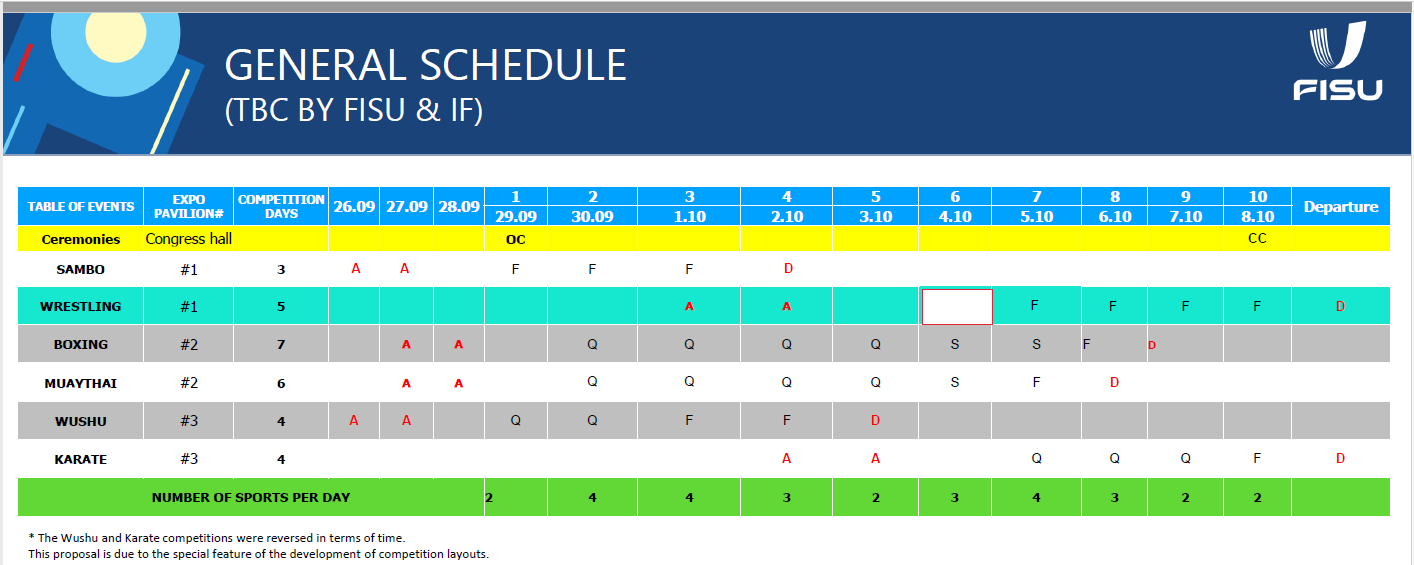 Приложение 2Предварительные схемы Объекта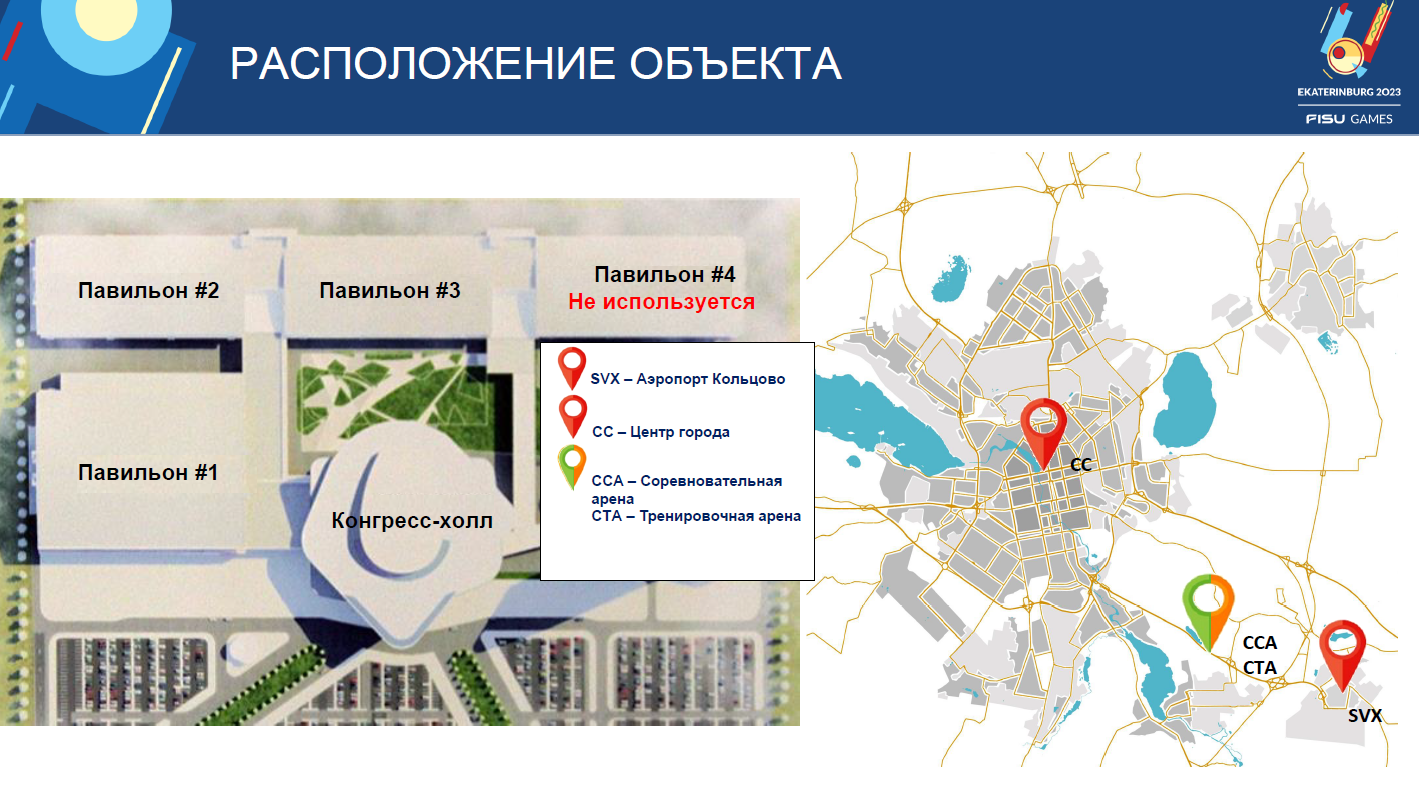 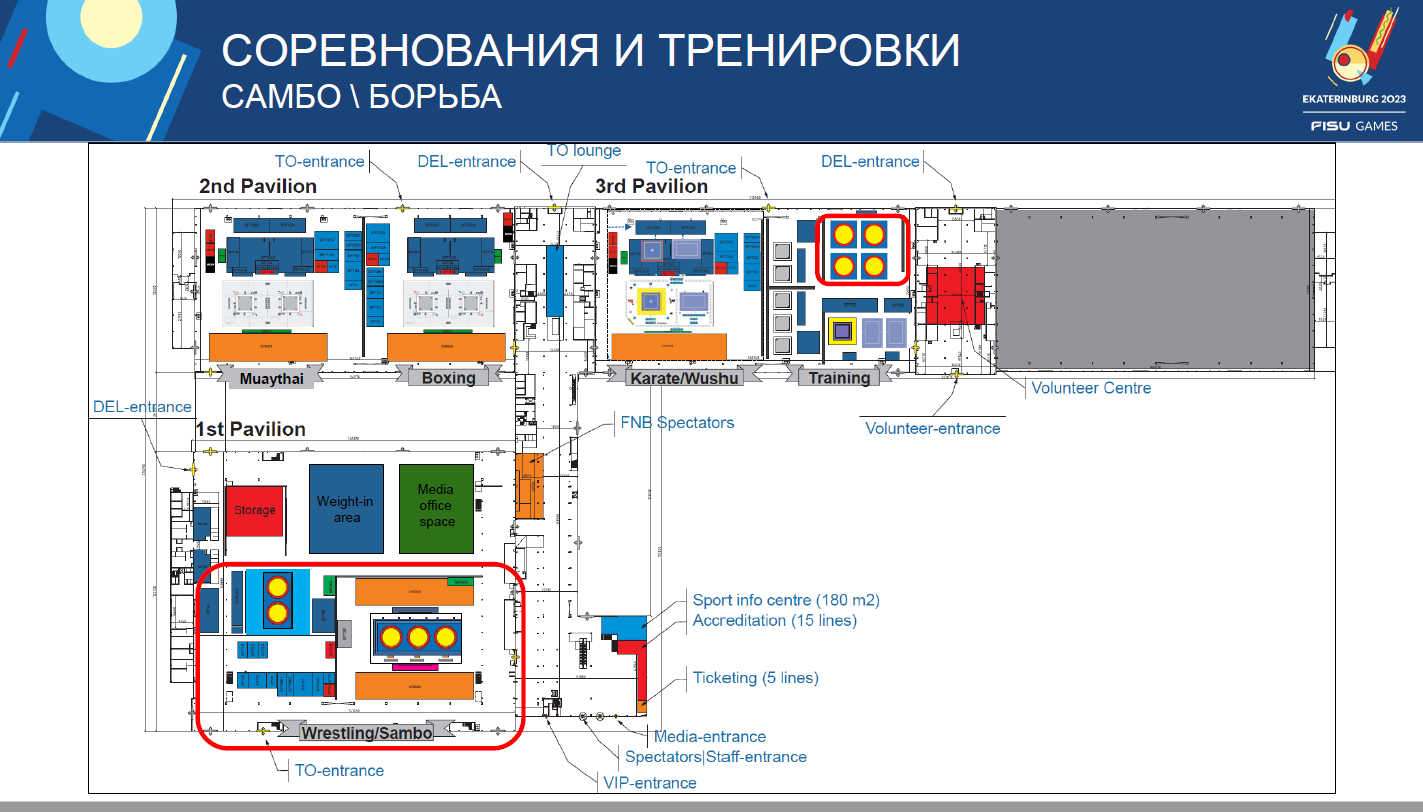 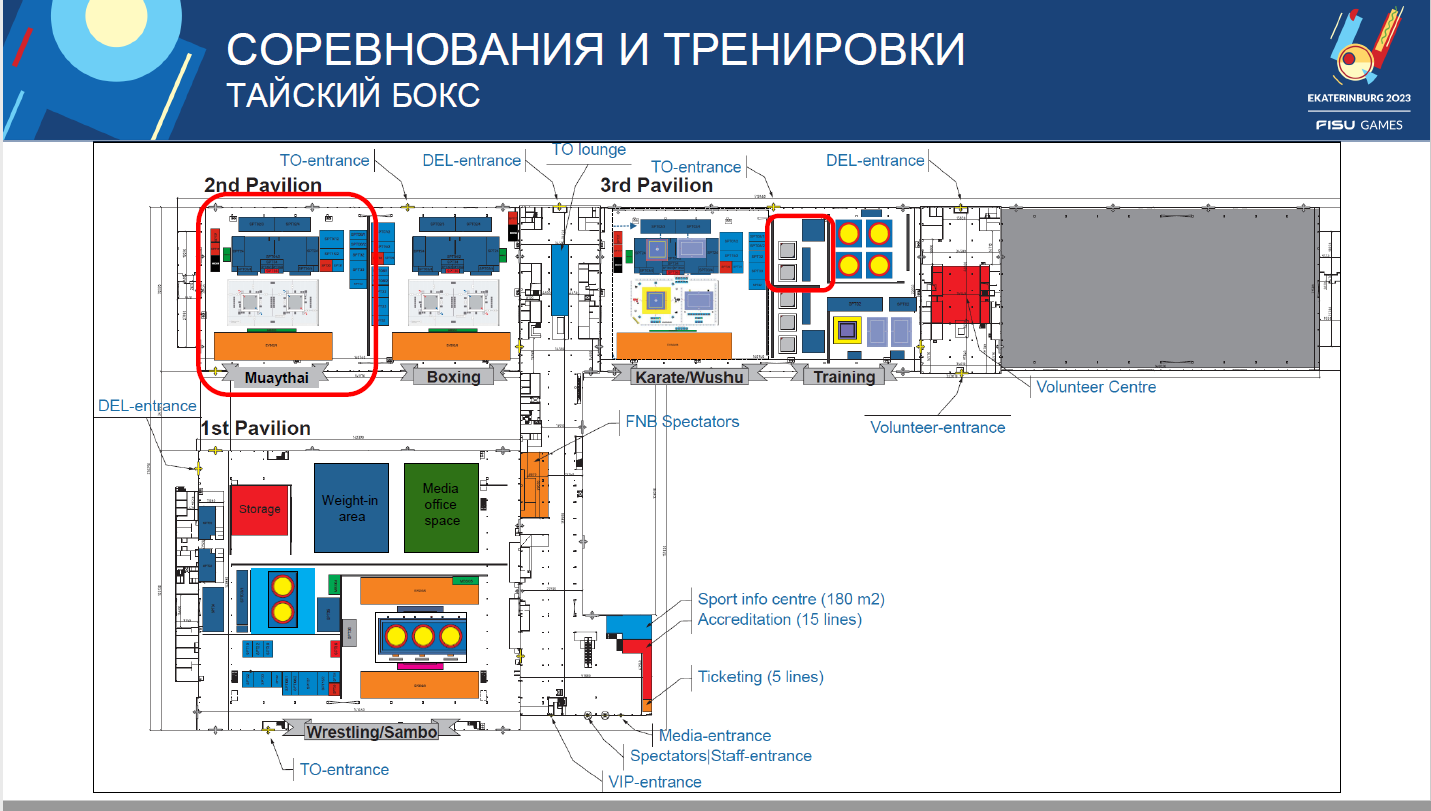 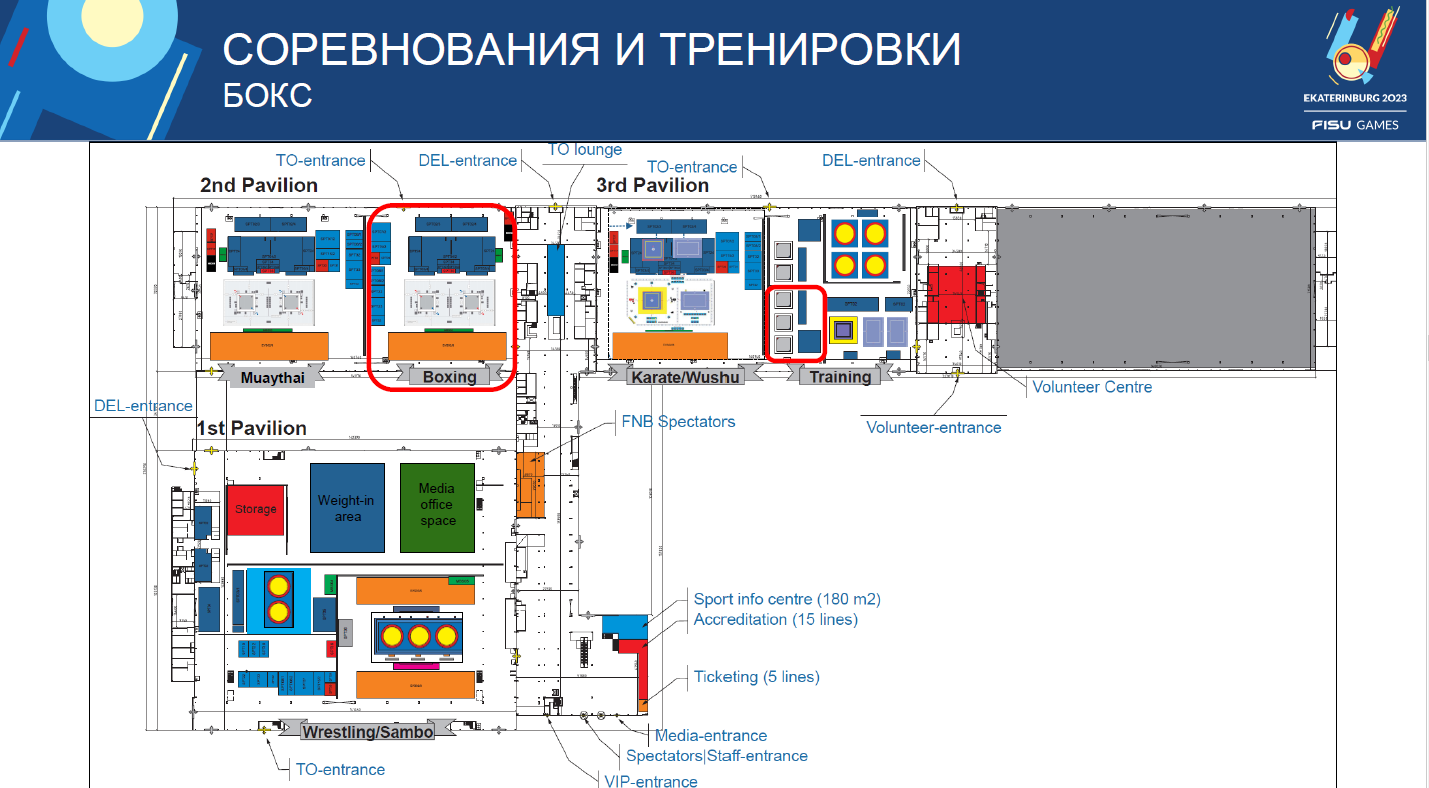 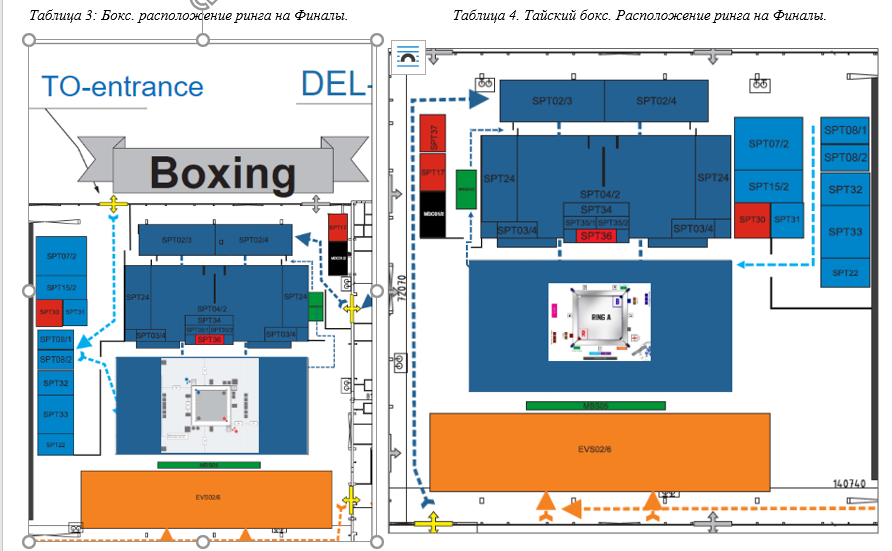 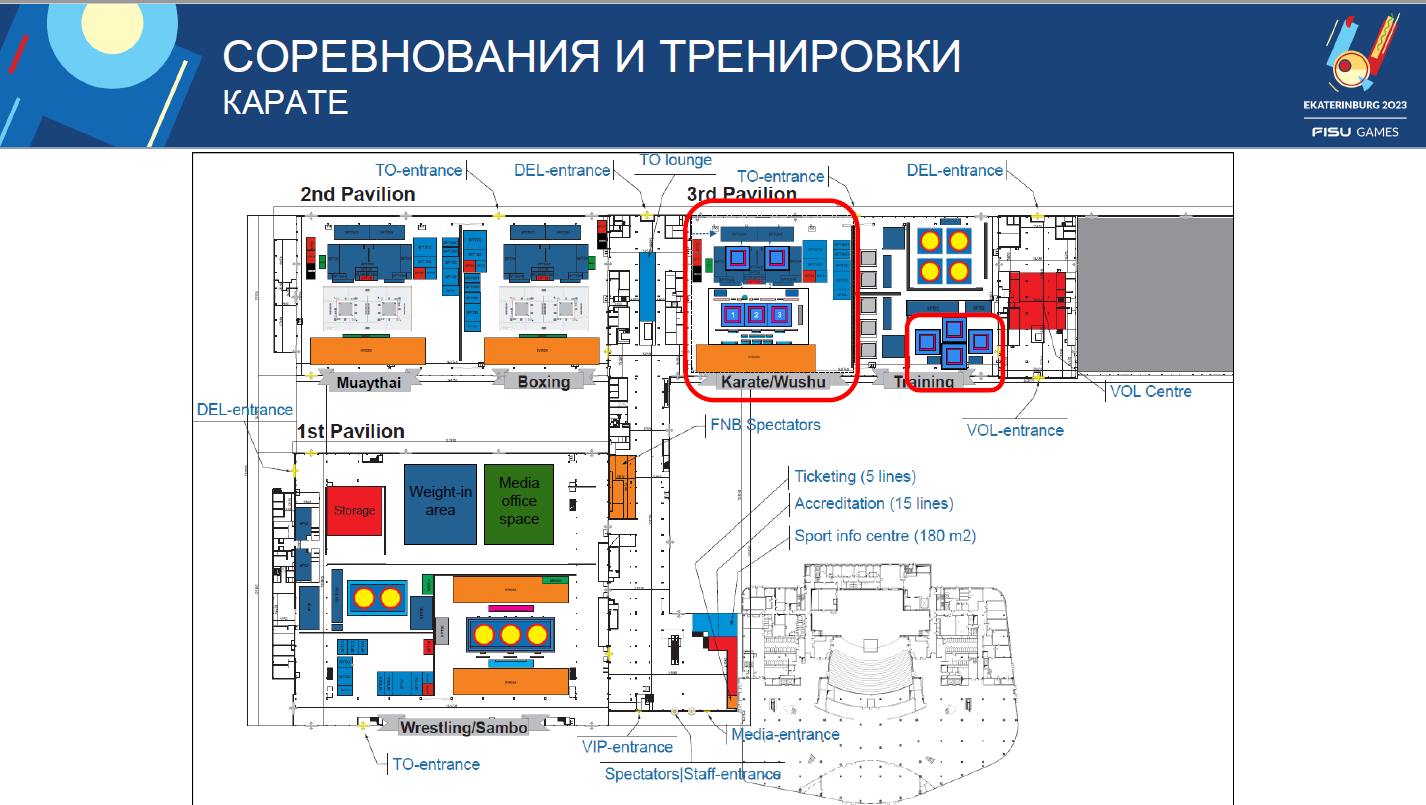 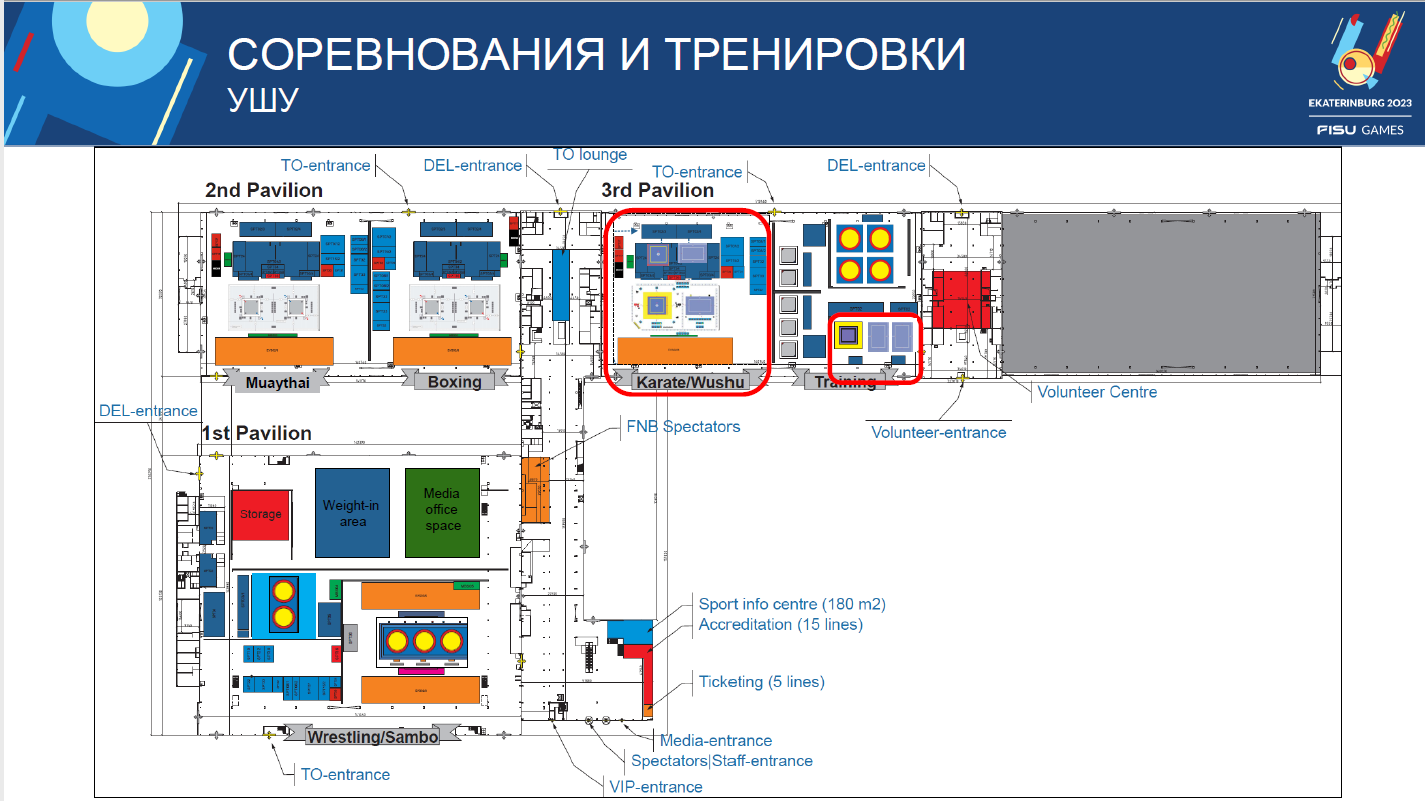 Термин / СокращениеОпределениеЗаказчик/ Организационный комитет/ Исполнительная дирекция/ ДирекцияАНО «Исполнительная дирекция «Универсиада-2023»ИсполнительОрганизация, с которой Заказчик заключил договор на оказание услуг и выполнения работ, являющихся предметом настоящего Технического задания (далее – Договор). Исполнитель является Основным вещателем.Основной вещательТелевизионная компания, производящая Международный телевизионный сигнал События, включая церемонию открытия и церемонию закрытия.ФИСУ/FISUInternational University Sports Federation, Международная федерация студенческого спортаОсновная задача ФИСУ – организация и управление Всемирными студенческими играми, чемпионатами мира среди студентов и Кубками мира среди студентов https://www.fisu.net/СобытиеEkaterinburg 2022 FISU University World Cup Combat Sports (FISU University World Cup Combat Sports). Кубок мира ФИСУ по спортивным единоборствам среди студентов 2022г. в г. Екатеринбурге.Документы, регламентирующие Событие- Общий регламент проведения Кубка мира ФИСУ по спортивным единоборствам среди студентов (редакция от августа 2021г.);- Минимальные требования Кубков Мира ФИСУ среди студентов (редакция от декабря 2020г.).- Руководство ФИСУ для Медиа в рамках проведения Кубков Мира ФИСУ среди студентов (редакция от октября 2020г.).ОбъектМВЦ «Екатеринбург-Экспо»Адрес: Свердловская область, г. Екатеринбург, МВЦ «Екатеринбург-Экспо», Экспо бульвар, 2Атлеты/Спортсмены Участники спортивных соревнований в рамках ВСИ 2023 ДелегацияКлиентская группа, включающая в себя спортсменов и официальных лиц делегаций.Зоны вещания/ Рабочие зоны основного вещателяРабочие зоны основного вещателя включают в себя: Телевизионный (ТВ) компаунд, камерные платформы, Комментаторские позиции, Зоны флэш интервью, офисные и складские помещения.Комментаторские позицииОборудованные рабочие места для комментаторов.Зона флэш интервьюЗона экспресс-интервью со спортсменами вблизи соревновательной зоны.ПТСПередвижная телевизионная станция. Представляет собой моноблок или полуприцеп, имеет вспомогательный автомобиль (моноблок или полуприцеп). ПТС укомплектована телевизионной техникой для осуществления телевизионного производства.Специальная техникаСпециализированная телевизионная техника для производства телевизионных трансляций, требующая предварительной установки. Стандартно к специальной технике относятся: камера-паук, рельсовая камера, телевизионный кран, камера виртуальной графики и т.п.Телевизионный компаунд/ТВ компаундОгороженная площадка, находящаяся в непосредственной близости от Объекта и выделенная Исполнителю для парковки ПТС, вспомогательных машин, ДГУ.ДГУДизель-генераторная установка. Программные продуктыЗаписной видео контент, представленный следующими форматами: Хайлайт программы, Официальный фильм, Итоговый обзор (Дайджест), Репортажи из Деревни атлетов.Хайлайт программаПрограмма хронометражем 24 (двадцать четыре) минуты, включающая в себя лучшие кадры из всех финальных поединков всех видов спорта.Официальный фильмФильм хронометражем 30 (тридцать) минут, содержащий основные моменты всех финальных поединков всех видов спорта (хайлайтс), торжественные моменты (церемонии открытия и закрытия), также различные наборы планов. Итоговый обзор (Дайджест)Дайджест лучших моментов соревнований, включающий, в том числе, кадры церемоний, хронометражем 3 (три) минуты.Репортажи о спортсменахРепортажные съемки общим хронометражем 5 (пять) минут (2 репортажных сюжета по 2 мин.30 сек.) о спортсменах вне Объекта, отражающие настроение спортсменов и общую атмосферу.Услуги/РаботыСовокупность работ и услуг, предусмотренных настоящим Техническим заданием.Сигнал высокой четкости/HDСигнал в формате HD 1080i, формат 16:9, 50Hz c отдельными аудиодорожками международного звука в количестве не менее 6: 2 стерео канала с международным звуком; 2 стерео канала с английским комментарием; 2 стерео канала с русским языком;  Съемочная группаПерсонал Основного вещателя, задействованный в производстве Телевизионного сигнала. Состоит из персонала вокруг игрового поля (операторы, микрофонные операторы, кабельмейстеры и т.д.) и персонала в ПТС (начальник ПТС, звуко- и видеоинженеры, режиссер, звукорежиссер, операторы повторов, оператор графики и т.д.).Трактовая репетицияТехническая передача звука и изображения, в которой основное внимание уделяется технологическим аспектам. Трактовая репетиция проводится с места события с использованием ПТС с использованием всех технических средств, которые будут задействованы в последующей трансляции. Результатом является техническая подсъемка.Концепция Документ, раскрывающий творческую и техническую составляющую часть плана производства телевизионного сигнала События, а также включающий календарь этапов производства телевизионного сигнала до, в течение и по окончании События. Основной целью является планирование инструментария для освещения События в максимально выгодном свете для спорта, участников События и продвижения Событий, а также в привлекательном свете для телевизионной аудитории. Рабочая встречаВстреча рабочей исполнительной группы для обсуждения текущих вопросов, требующих общей проработки. Отчетная встречаСовещание с руководством сторон для определения статуса и прогресса в ключевых направлениях взаимодействия.Место проведения СобытияМВЦ «Екатеринбург-Экспо»Адрес: Свердловская область, г. Екатеринбург, МВЦ «Екатеринбург-Экспо», Экспо бульвар, 2Даты События29.09.2022г. – 08.10.2022г.*даты предварительные и могут быть изменены Виды спортаБоксТайский боксСамбоУшуКаратеБорьба*дисциплины указаны в Таблице 2 Приложения 1.Расписание СобытияПриведено в Приложении №1 (Таблицы 1 и 2).Даты заезда Исполнителя на ОбъектОпределяются Исполнителем, но должны учитывать дни, необходимые Исполнителю для ознакомления с Объектом, заезда на Объект, подготовки, монтажа оборудования, размотки кабеля, Трактовых репетиций.Даты выезда с ОбъектаОпределяются Исполнителем, но должны учитывать дни, необходимые Исполнителю для смотки кабеля, демонтажа оборудования, выезда ПТС.Ориентировочный график работ на ОбъектеИсполнитель обеспечивает начало работы съемочной группы не позднее дня церемонии открытия (в текущей версии Предварительного расписания: 29.09. 2022 г.).Исполнитель обеспечивает полную техническую готовность ПТС: к 08:00 (московское время) дня церемонии открытия (в текущей версии Предварительного расписания: 29.09. 2022 г.).Исполнитель обеспечивает Трактовую репетицию с участием съемочной группы и спортсменов согласно графику репетиции церемонии открытия (ориентировочная дата 28.09.2022г.).Исполнитель обеспечивает телевизионные трансляции соревнований в течение 10 (десяти) соревновательных дней События (в текущей версии Предварительного расписания: с 29.09.2022 по 08.10.2022)Исполнитель обеспечивает демонтаж оборудования в течение 2 дней с даты окончания соревнований (в текущей версии Предварительного расписания: 08-10.10.2022).Обязательный объем производства телевизионного сигналаВключает в себя работы по производству прямых трансляций и работы по производству Программных продуктов.Работы по производству прямых трансляцийУслуги и работы по производству прямых трансляций Событий в объеме:Финалы всех видов спорта, включая церемонии награждения (медальные награждения);Церемонии открытия и закрытия;Работы по производству Программных продуктовУслуги и работы по производству записного видео контента в объеме:Ежедневные Хайлайт программы;Официальный ФильмИтоговый обзорРепортажи о спортсменахЗапланированный объем временной инфраструктурыСилами Заказчика будет предоставлена следующая временная инфраструктура:5 камерных платформ во временном исполнении для каждого вида спорта: 2 платформы 2х3м, 3 платформы 2х2м;2 площадки под ТВ компаунд.дата29/0930/0901/1002/1003/1004/1005/1006/1007/1008/10вид спортабокс12:00 -16:00;17:30 – 21:30тайский бокс12:00 -16:00;17:30 – 21:30ушу09:00 -14:0009:00 -14:0009:00 -14:00;15:00 – 17:30борьба17:00 –19:1017:00 – 21:2017:00 – 21:2010:00 – 12:10карате09:00 – 13:00;14:00 –19:20;самбо18:30 – 20:5018:30 – 20:5018:30 – 19:45 Название документаСодержание Срок предоставления1. Концепция освещения (Концепция)Документ, раскрывающий творческую и техническую составляющую часть плана производства телевизионного сигнала События, включающий календарь этапов производства телевизионного сигнала до, в течение и по окончании События, а также определяющий способы освещения. В течение 30 (тридцати) рабочих дней с даты подписания договора2. Матрица разграничения ответственности Документ, определяющий зоны ответственности Исполнителя и Заказчика, а также указывающий объем сервисов, предоставляемых Исполнителю.В течение 10 (десяти) рабочих дней с даты подписания договора3. План производства телетрансляцийКалендарный план с указанием планируемого объема производства. Может быть частью Концепции.Первая версия должна быть разработана в течение 20 (двадцати) рабочих дней с даты подписания договора и не позднее разработки Концепции. Финальная версия должна быть разработана не позднее 6 (шести) месяцев до События.*При условии отсутствия изменений в графике и объеме соревнований.4. План расстановки камерных платформПлан расположения камерных станков/платформ. На Объекте нет постоянной инфраструктуры, все платформы должны быть запланированы во временном исполнении. В течение 7 (семи) рабочих дней с даты подписания договора5. План расположения ТВ компаунда и расстановки ПТС и иной ТВ техникиПлан-схема конфигурации ТВ компаунда с учетом всех единиц телевизионной техники и элементов временной инфраструктуры, необходимой на ТВ компаунде. Документ также должен включать требования к поверхности, площади и расположению ТВ компаунда.В течение 7 (семи) рабочих дней с даты подписания договора6. План Комментаторских позицийПлан расположения мест для работы комментаторовВ течение 7 (семи) рабочих дней с даты подписания договора7. План расположения Зон флэш-интервью План расположения зон быстрых интервью с атлетами, которые стандартно находятся в непосредственной близости от соревновательной зоны.В течение 7 (семи) рабочих дней с даты подписания договора8. Требования и техническое задание на Временную инфраструктуру для целей телерадиовещания.Документ, содержащийпредварительный объем требуемой временной инфраструктуры для обеспечения телерадиовещания, а также задание на реализацию временной инфраструктуры.В течение 20 (двадцати) рабочих дней с даты подписания договора9. Требования к спортивному освещениюДокумент, определяющий требуемые параметры системы спортивного освещения и рекомендации по устранению недостатков существующей системы освещения.В течение 20 (двадцати) рабочих дней с даты подписания договора10. Требования к энергоснабжению Документ, определяющий технические требования и рекомендации к электропитанию системы обеспечения телевизионных трансляцийВ течение 20 (двадцати) рабочих дней с даты подписания договора11. Путь прокладки кабелей к камерным платформамСхема траектории прокладки кабелей основного вещателя к камерным платформам от ПТС.В течение 20 (двадцати) рабочих дней с даты подписания договора12. Технические требования к технологическим подключениям.Документ, определяющий технические требования к технологическим подключениям и линиям связи между провайдером услуг графики и хронометража и Исполнителем В течение 40 (сорока) рабочих дней с даты подписания договора13. План реализации требований 
к телевизионному производству События План-календарь готовности Зон вещанияВ течение 20 (двадцати) рабочих дней с даты подписания договора14. Камерный планПредставляет собой схему соревновательного пространства Объекта с нанесенными позициями расстановки всех камерных платформ и камер, а также специальной техники, с указанием идентификации и спецификации камер и специального оборудования.За 6 (шесть) месяцев до начала События первая версия и не позднее, чем за 1 (один) месяц финальная версия.*При условии отсутствия изменений в графике и объеме соревнований. Таблица 2. Детальное расписание по днямТаблица 2. Детальное расписание по днямТаблица 2. Детальное расписание по днямТаблица 2. Детальное расписание по днямТаблица 2. Детальное расписание по днямТаблица 2. Детальное расписание по днямВИД СПОРТАКОЛИЧЕСТВО ДИСЦИПЛИНТИП ДИСЦИПЛИНОБЯЗАТЕЛЬНЫЙ ОБЪЕМ ПРОИЗВОДСТВА ПРЯМЫХ ТРАНСЛЯЦИЙКоличество татами/площадок проведения финальных сессийРасписание финальных сессийБОКС13Мужчины: 8 весовых категорийЖенщины: 5 весовых категорий06/10Финальные сессии1 отцентрованный ринг06 октября:Дневная сессия: 12:00 -16:00 Женщины: 2 весовые категории (48-51; 54-57)Церемония награждения по 1 весовой категории (48-51)Женщины: 1 весовая категория (57-60)Церемония награждения по 1 весовой категории (54-57)Женщины: 1 весовая категория (64-69)Церемония награждения по 1 весовой категории (57-60)Женщины: 1 весовая категория (69-75)Церемония награждения по 1 весовой категории (64-69)Мужчины: 1 весовая категория (48-52)Церемония награждения женщины по 1 весовой категории (69-75)Церемония награждения мужчины по 1 весовой категории (48-52)Вечерняя сессия: 17:30 – 21:30Мужчины: 2 весовые категории (52-57; 57-63)Церемония награждения мужчины по 1 весовой категории (52-57)Мужчины: 1 весовая категория (63-69)Церемония награждения мужчины по 1 весовой категории (57-63)Мужчины: 1 весовая категория (75)Церемония награждения мужчины по 1 весовой категории (63-69)Мужчины: 1 весовая категория (81)Церемония награждения мужчины по 1 весовой категории (75)Мужчины: 1 весовая категория (+91)Церемония награждения мужчины по 2 весовым категориям (81, +91)БОРЬБА30Греко-римская (мужчины): 10 весовых категорийВольная (мужчины): 10 весовых категорийЖенщины: 10 весовых категорий05/10, 06/10, 07/10, 08/10Финальные сессии1 отцентрованное татами05 октября17:00 – 18:40 мужчины: греко-римская борьба (5 весовых категорий)18:40 – 19:10 церемония награждения06 октября17:00 – 20:20 мужчины: греко-римская борьба (5 весовых категорий)Женщины: вольная борьба (5весовых категорий)20:20 – 21:20 церемония награждения: мужчины, женщины07 октября17:00 – 20:20 мужчины: вольная борьба (5 весовых категорий)Женщины: вольная борьба (5весовых категорий)20:20 – 21:20 церемония награждения: мужчины, женщины08 октября10:00 – 11:40 мужчины: вольная борьба (5 весовых категорий)11:40 – 12:10 церемония награжденияКАРАТЕ16Мужчины:Карате КАТА – 1Карате КАТА среди команд – 1Карате КУМИТЭ среди команд – 1Карате КУМИТЭ – 5Женщины:Карате КАТА – 1Карате КАТА среди команд – 1Карате КУМИТЭ среди команд – 1Карате КУМИТЭ – 508/10Финальные сессии1 центральное татами08 октября Утренняя сессия: 09:00 – 12:00Дисциплина КУМИТЭЖенщины: весовая категория до 50 кгМужчины: весовая категория до 60кгЖенщины: весовая категория 50 - 55 кгМужчины: весовая категория 60 - 67кгЖенщины: весовая категория 55 - 61 кгМужчины: весовая категория 67 - 75кгЖенщины: весовая категория 61 - 68кгМужчины: весовая категория 75 - 84кгЖенщины: весовая категория +68 кгМужчины: весовая категория + 84кг12:00 – 13:00 Церемонии награжденияДневная сессия: 14:00 – 15:00Дисциплина КАТАЖенщины индивид.Мужчины индивид.15:00 – 15:30 церемония награждения15:30 – 18:55Дисциплина КАТАЖенщины командаМужчины командаДисциплина КУМИТЭЖенщины командаМужчины команда18:55 – 19:20 церемония награжденияСАМБО15Мужчины  – 7 весовых категорийЖенщины  – 7 весовых категорийСмешанные команды  – 4+3 весовых категорий(Мужчины: до 58 кг/ +58 - 71 кг/ + 71-88 кг/ +88 кгЖенщины: до 54 кг/ +54- 65 кг/ +65 кг29/09, 30/09, 01/10Финальные сессии1 центральное татами29 сентября18:30 – 19:00Мужчины индивид.:весовая категория до 58кгМужчины индивид.:весовая категория 64-71кгЖенщины индивид.: весовая категория 50-54кг19:00 – 19:30 церемония награждения19:30 – 19:50 Мужчины индивид.:весовая категория 79-88кгЖенщины индивид.: весовая категория 54-65кг19:50 – 20:10 церемония награждения20:10 – 20:30 Мужчины индивид.:весовая категория +98 кгЖенщины индивид.: весовая категория 72-80кг20:30 – 20:50 церемония награждения30 сентября18:30 – 19:00Мужчины индивид.:весовая категория до 58-64кгЖенщины индивид.:весовая категория до 50кгЖенщины индивид.: весовая категория 54-59кг19:00 – 19:30 церемония награждения19:30 – 19:50 Мужчины индивид.:весовая категория 70-79кгЖенщины индивид.: весовая категория 65-72кг19:50 – 20:10 церемония награждения20:10 – 20:30 Мужчины индивид.:весовая категория 88-98 кгЖенщины индивид.: весовая категория +80кг20:30 – 20:50 церемония награждения01 октября18:30 – 19:30Смешанные команды19:30 – 19:45 церемония награжденияТАЙСКИЙ БОКС19Мужчины  – 12 весовых категорийЖенщины  - 7 весовых категорий05/10Финальные сессии1 отцентрованный корт05 октября:Дневная сессия: 12:00 -16:00 Женщины: 3 весовые категории (до 51; 51-54; 54-57)Церемония награждения по 2 весовым категориям (до 51, 51-54)Женщины: 3 весовые категории (57-60, 60-63.5, 63.5-67)Церемония награждения по 3 весовым категориям (54-57, 57-60, 60-63.5)Женщины: 1 весовая категория (+67)Мужчины: по 2 весовым категориям (до 51, 51-54)Церемония награждения по 2 весовым категориям женщины, по 2 весовым категориям мужчины Вечерняя сессия: 17:30 – 21:30Мужчины: 3 весовые категории (54-57; 57-60, 60-63)Церемония награждения мужчины по 2 весовым категориям (54-57; 57-60)Мужчины: 3 весовые категории (63.-57; 57-60, 60-63.5)Церемония награждения мужчины по 1 весовой категории (60 – 63.5, 63.5-67, 67-71)Мужчины: 2 весовые категории (75-81, 81-86)Церемония награждения мужчины по 2 весовым категориям (71-75, 75-81)Мужчины: 2 весовые категории (86-91, +91)Церемония награждения мужчины по 3 весовым категориям (81-86, 86-91,+91) УШУ22Мужчины:Дисциплина «Taolu»: 7 весовых категорий: Changquan / Daoshu / Gunshu / Nanquan / Nangun / Taijiquan / Taijijian Дисциплина «Sanda»: 5 весовых категорий: 48kg / 52kg / 60kg / 70kg / 80kgЖенщины:Дисциплина «Taolu»: 7 весовых категорий: Changquan / Jianshu / Qiangshu / Nanquan/ Nandao / Taijiquan / TaijijianДисциплина «Sanda»: 3 весовых категорий: 48kg / 52kg / 60kg30/09, 01/10, 02/10Финальные сессии2 площадки 30 сентябряДисциплины Таолу09:00 -13:00Женщины Taolu – ChangquanМужчины Taolu – Changquan13:00 – 14:00 Церемония награждения01 октябряДисциплины Таолу09:00 -13:00Женщины Taolu – Taijiquan & TaijijianМужчины Taolu – Taijiquan & Taijijian13:00 – 14:00 Церемония награждения02 октябряДисциплины Таолу09:00 -13:30Женщины Taolu – Jianshu & QiangshuМужчины Taolu – Nanquan & NangunЦеремония награжденияЖенщины Taolu – Nanquan & NandaoМужчины Taolu – Daoshu & GunshuЦеремония награждения 13:00 – 14:00Вечерняя сессия: 15:00 – 17:30Дисциплина СаньдуЖенщины: 3 весовые категории (48, 52, 60)Церемония награждения по 2 весовым категориям (48, 52)Мужчины: 3 весовые категории (48, 52, 60)Церемония награждения: женщины по 1 весовой категории (60), мужчины по 2 весовым категориям (48, 52)Мужчины: 2 весовым категориям (70, 80)Церемония награждения мужчины по 3 весовым категориям (60, 70, 80)